Napätie a zapájanie zdrojov- svorkové napätie U =  napätie na svorkách elektrického zdroja, z ktorého sa odoberá el.  prúd. - elektromotorické napätie Ue je napätie na svorkách nezaťaženého elektrického zdroja    = nazýva sa napätie naprázdno; - elektromotorické napätie  Ue je vždy väčšie ako svorkové napätie;-  napätie na spotrebiči je napätie medzi koncami vodiča, ktoré uvádza do pohybu elektrický    náboj vo vodiči.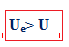 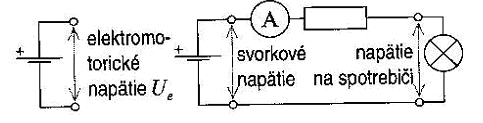 ZDROJE  RADÍMEa) do série – zvyšujeme napätie, celkové napätie U = U1+U2+...+ Un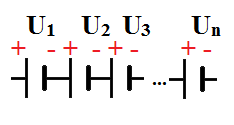 b) paralelne – zvyšujeme el. prúd I = I1 +I2 +I3 +...+  In                      -  dôležité je, aby mali rovnaké svorkové napätie U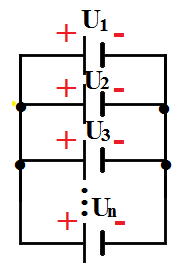 